Stundentafel – mögliche Verteilung der Wochenstunden und Inhalte mit #PolitikFür die Klassen 5 bis 10 sind für den Fächerverbund Politik und Wirtschaft 10 Wochenstunden zu verteilen. (lt. Verordnung über die Ausbildung und die Abschlussprüfungen in der Sekundarstufe I vom 2. November 2012, zuletzt geändert durch Verordnung vom 28. Mai 2020 (SGV. NRW. 223), https://bass.schul-welt.de/pdf/12691.pdf?20200806071147 )Für das Fach Politik sind damit 5-6 (Wochen-)Kontingentstunden flexibel zu verteilen. a) Beispielverteilung Variante 1b) Beispielverteilung Variante 2* Diese Nummerierung dient der Zuordnung der inhaltlichen Schwerpunkte von Inhaltsfeld 3 in den Kapiteln.** Diese Nummerierung dient der Zuordnung der konkretisierten Kompetenzen für das Inhaltsfeld 3 in den Kapiteln.Kapitel 2JahrgangsstufeWochenstundenBandAnzahl der zu unterrichtenden KapitelKonkrete Buchkapitel51(ca. 40 Stunden)5/62 1+261(ca. 40 Stunden)5/62 3+471(ca. 40 Stunden)7/8In VorbereitungIn Vorbereitung87/8In VorbereitungIn Vorbereitung91(ca. 40 Stunden)9/10In VorbereitungIn Vorbereitung101(ca. 40 Stunden)9/10In VorbereitungIn VorbereitungJahrgangsstufeWochenstundenBandAnzahl der zu unterrichtenden KapitelKonkrete Buchkapitel51(ca. 40 Stunden)5/621+261(ca. 40 Stunden)5/623+471(ca. 40 Stunden)7/8In VorbereitungIn Vorbereitung81(ca. 40 Stunden)7/8In VorbereitungIn Vorbereitung91(ca. 40 Stunden)9/10In VorbereitungIn Vorbereitung101(ca. 40 Stunden)9/10In VorbereitungIn VorbereitungInhaltsfeld 3: Medien und Information in der digitalisierten Welt Inhaltsfeld 3: Medien und Information in der digitalisierten Welt Einfluss von Medien auf verschiedene Bereiche der Lebenswelt: Kommunikation, Meinungsbildung, IdentitätsbildungM1*Nutzung digitaler und analoger Medien als Informations- und KommunikationsmittelM2Rechtliche Grundlagen für die Mediennutzung in Schule und privatem UmfeldM3Sach-kompetenzbeschreiben Möglichkeiten der Informationsgewinnung sowie Wirkungen digitaler und analoger MedienMSK1**Sach-kompetenzstellen den Einfluss sozialer Netzwerke im Alltag darMSK2Urteils-kompetenzsetzen sich kritisch mit Medienangeboten und der eigenen Mediennutzung auseinanderMUK1Urteils-kompetenzbeurteilen die interessengeleitete Setzung und Verbreitung von Themen in Medien in Bezug auf die MeinungsbildungMUK2Themenfeld/InhaltInhaltsfeldKonkretisierte KompetenzenKonkretisierte KompetenzenÜbergeordnete KompetenzenÜbergeordnete KompetenzenÜbergeordnete KompetenzenÜbergeordnete KompetenzenSacheUrteilSache MethodeUrteilHandlung2 Politik in unserer Gemeinde2 Politik in unserer Gemeinde2 Politik in unserer Gemeinde2 Politik in unserer Gemeinde2 Politik in unserer Gemeinde2 Politik in unserer Gemeinde2 Politik in unserer Gemeinde2 Politik in unserer Gemeinde2.1 Entscheidungswege und Mitbestimmungsmöglichkeiten in der Gemeinde2.1 Entscheidungswege und Mitbestimmungsmöglichkeiten in der Gemeinde2.1 Entscheidungswege und Mitbestimmungsmöglichkeiten in der Gemeinde2.1 Entscheidungswege und Mitbestimmungsmöglichkeiten in der Gemeinde2.1 Entscheidungswege und Mitbestimmungsmöglichkeiten in der Gemeinde2.1 Entscheidungswege und Mitbestimmungsmöglichkeiten in der Gemeinde2.1 Entscheidungswege und Mitbestimmungsmöglichkeiten in der Gemeinde2.1 Entscheidungswege und Mitbestimmungsmöglichkeiten in der GemeindeGemeinsam aktiv: Einen Brief an einen Gemeindevertreter verfassenD2DSK1, DSK3SK1, SK3MK3, MK4, MK6UK2, UK5HK2, HK$Wer entscheidet in der Gemeinde?D1, D2DSK1, DSK3DUK2, DUK3SK2, SK3MK5UK2, UK3Sollen Kinder in der Gemeinde mitbestimmen?D1, D2DSK3DUK3SK1MK2, MK6UK2, UK3, UK5HK2, HK4Wer wählt, entscheidet mit – Kommunalwahlen in NRW.D2DSK3SK3MK1, MK5HK22.2 Wie sollen Gemeinden ihre Zukunft gestalten?2.2 Wie sollen Gemeinden ihre Zukunft gestalten?2.2 Wie sollen Gemeinden ihre Zukunft gestalten?2.2 Wie sollen Gemeinden ihre Zukunft gestalten?2.2 Wie sollen Gemeinden ihre Zukunft gestalten?2.2 Wie sollen Gemeinden ihre Zukunft gestalten?2.2 Wie sollen Gemeinden ihre Zukunft gestalten?2.2 Wie sollen Gemeinden ihre Zukunft gestalten?Welche Aufgaben muss eine Gemeinde erfüllen?D1DSK1DUK3SK1-SK3MK5UK2, UK5Knapp bei Kasse – wofür soll die Gemeinde Geld ausgeben?D1, D2DSK1DUK3SK1, SK3MK1, MK5UK2, UK5HK2, HK4Kontroverse Positionen im GemeinderatD2DSK3DUK3SK3MK1, MK4UK2, UK5HK3, HK4Wie können Gemeinden fit für die Zukunft werden?D1, D2DSK3DUK3SK3MK1, MK§, MK4, MK6UK2, UK5HK2, HK4Methode: Ein politisches Anliegen in einem Brief formulierenD2DSK3SK1-SK3MK5, MK6UK2, UK5HK2, HK4Projekt: Aktionstag KinderrechteProjekt: Aktionstag KinderrechteProjekt: Aktionstag KinderrechteProjekt: Aktionstag KinderrechteProjekt: Aktionstag KinderrechteProjekt: Aktionstag KinderrechteProjekt: Aktionstag KinderrechteProjekt: Aktionstag KinderrechteWelche Rechte haben Kinder?D3SK1-SK3MK1, MK5UK1Was können wir für den Schutz der Kinderrechte tun?D3SK1-SK3UK1, UK5HK1, HK2Methode: Einen Aktionstag planenD3UK1, UK5HK1, HK2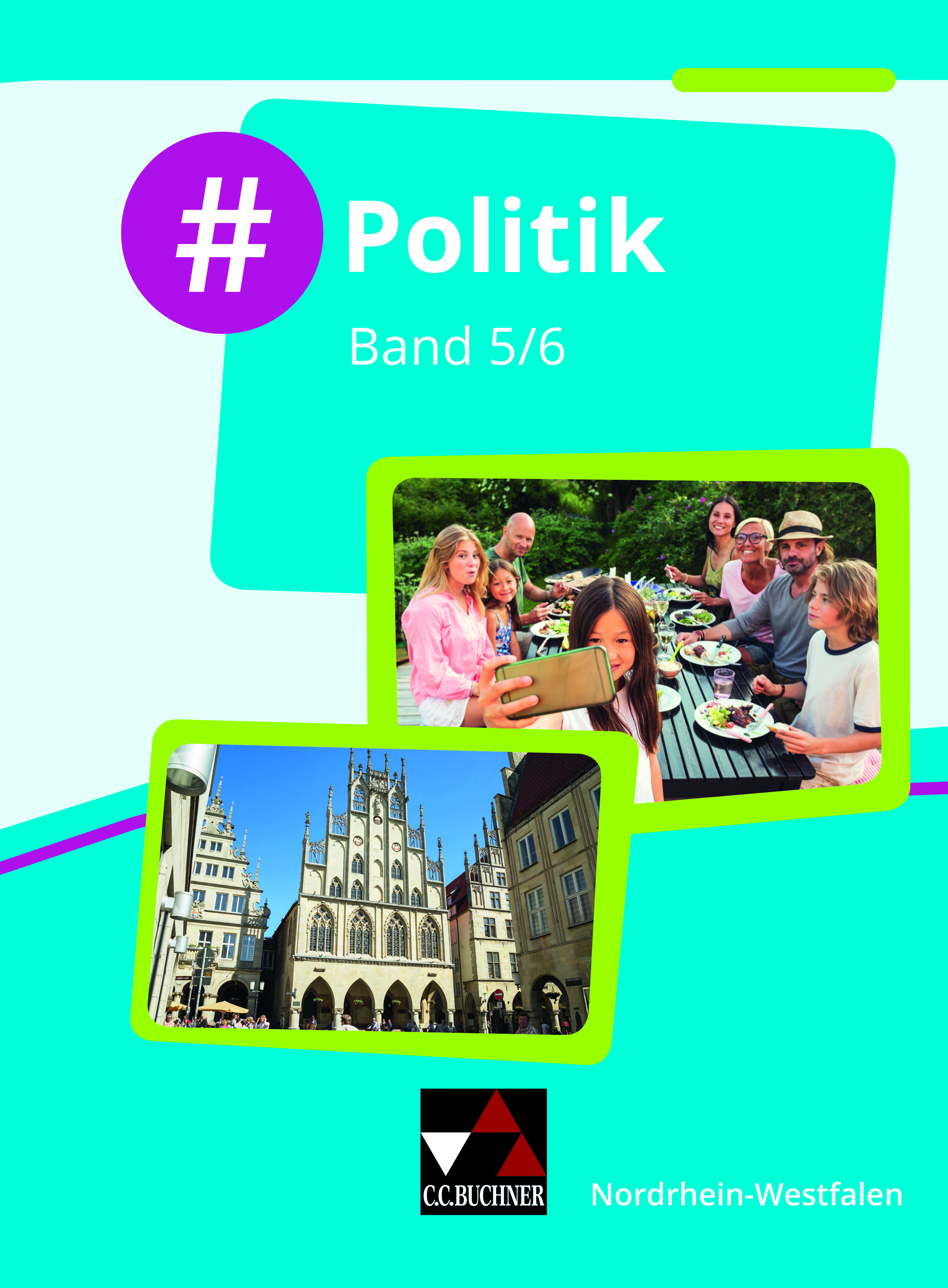 